No referencial cartesiano da figura seguinte está representado o polígono [ABCDE]. 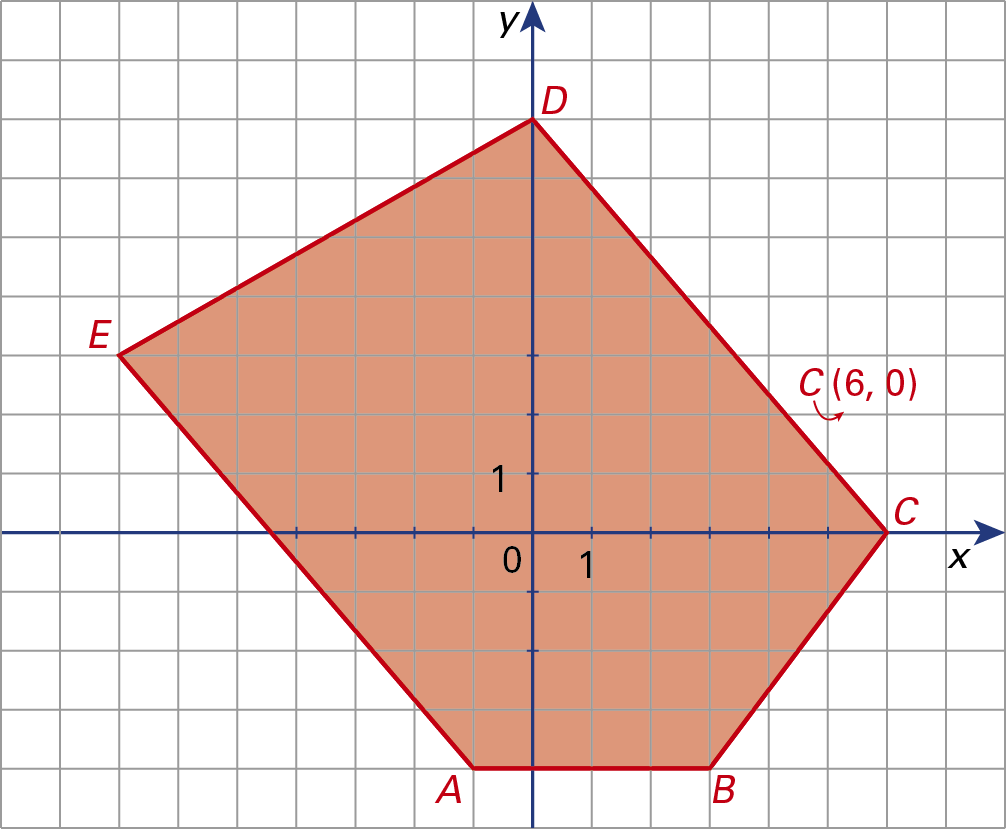 1.1.	Qual é a abcissa do ponto D?1.2.	Qual é a ordenada do ponto C?1.3.	Indica as coordenadas dos vértices do polígono.1.4.	Indica o ponto que pertence:	a) ao eixo das abcissas;		b) ao segundo quadrante;	c) ao terceiro quadrante;		d) ao quarto quadrante.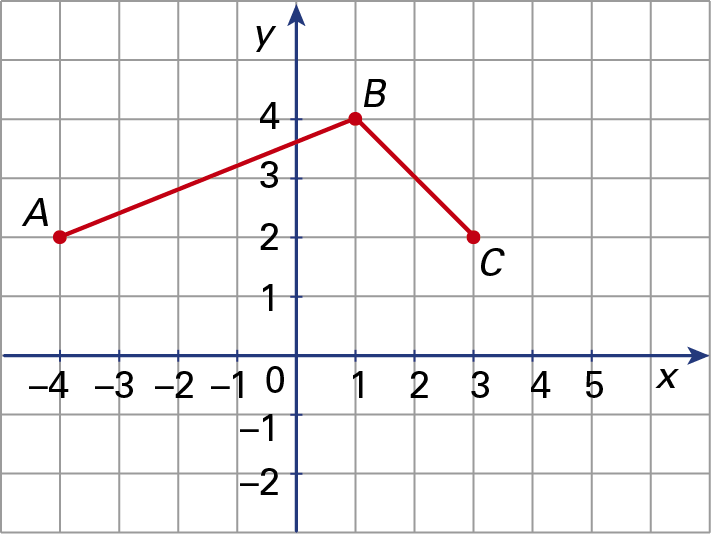 Considera o referencial da figura ao lado.	Escreve as coordenadas do ponto:a) A 		b) B		c) C2.2.	Escreve as coordenadas do ponto D sabendo que [ABCD] é um losango.Considera o referencial da figura ao lado.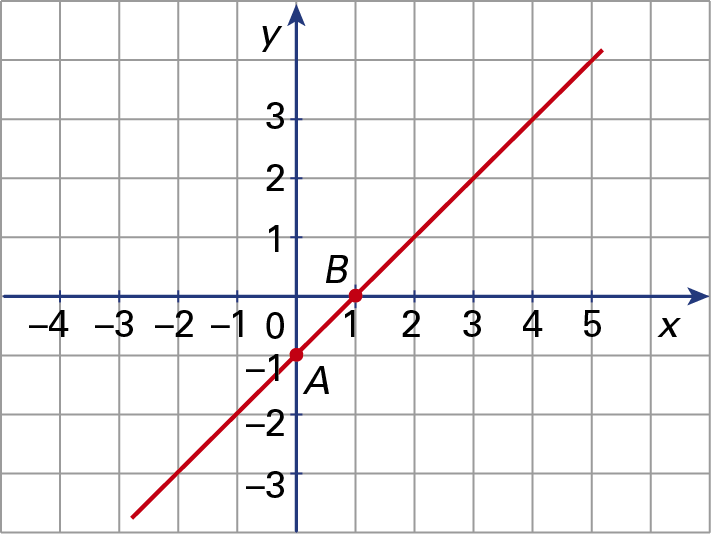 Escreve as coordenadas de:A			b)   BEscreve a abcissa do ponto da reta que tem ordenada 2.Escreve a ordenada do ponto da reta que tem abcissa – 1.Na tabela está representada a função .Qual das afirmações é falsa?(A)			(B) (C) 					(D) Se , então .Qual das correspondências seguintes representa uma função?						(B)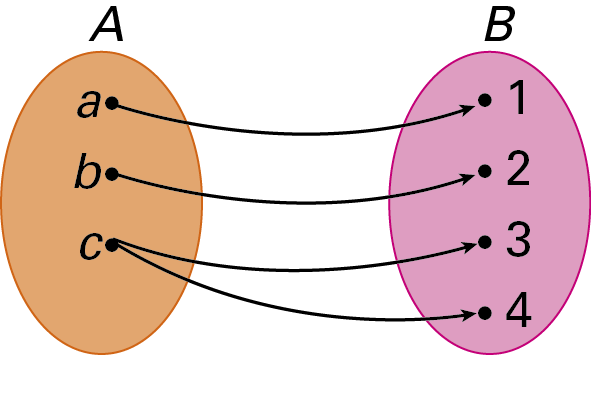 (C)							(D)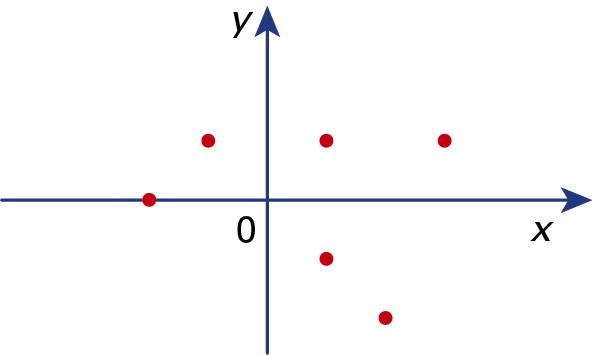 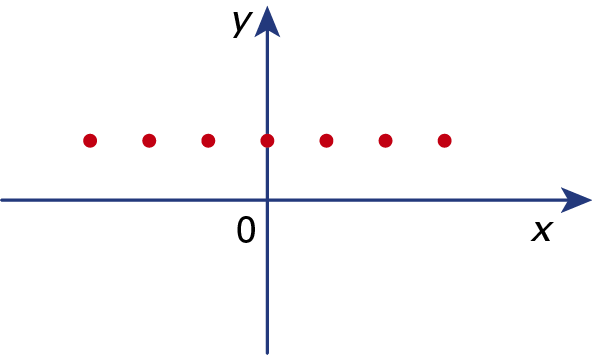 De uma função f, sabe-se que:● ● o conjunto de chegada de f é .Como se designa a função f ? Escolhe a opção correta.(A) É uma função numérica.(B) É uma função de variável numérica.(C) É uma função numérica de variável numérica.(D) É uma função não numérica.7.	Considera as funções f e g a seguir representadas.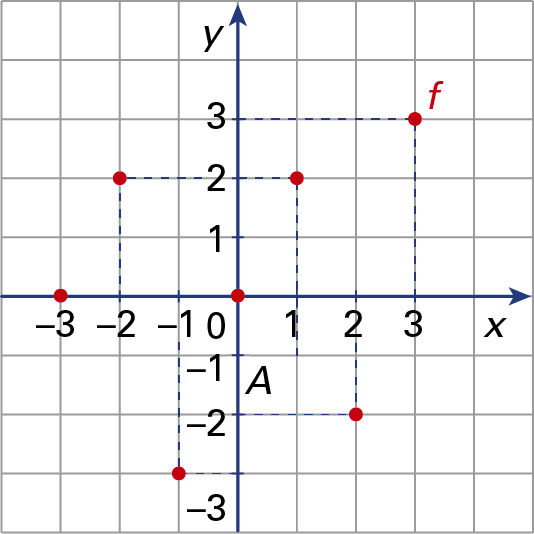 		7.1.	Para cada uma das funções representadas escreve:			a)  e 			b)  e 7.2.	Determina uma expressão algébrica que defina o valor de  para qualquer x do domínio de g.Um teste tinha quatro questões e cada uma tinha uma pontuação máxima de 10 pontos.		Para converter a pontuação obtida no teste em percentagem foi feito o gráfico que se pode ver a seguir.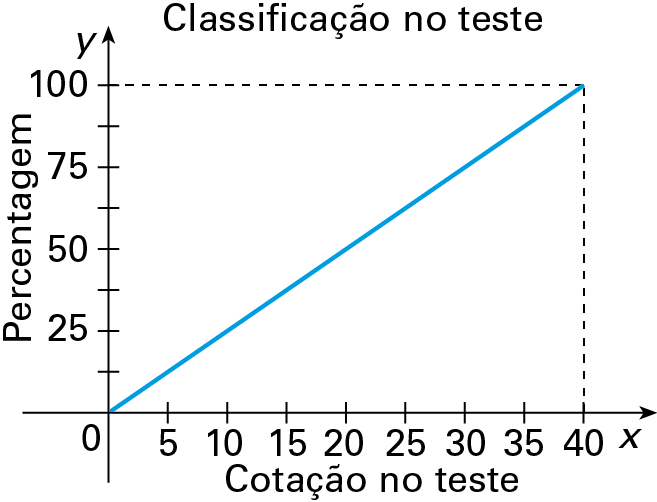 				8.1.	Qual é a variável independente? 					E a variável dependente?				8.2.	O Pedro obteve 50% no teste. 					Quantos pontos obteve? 				8.3.	A Joana obteve 25 pontos no teste. 					Qual foi a percentagem obtida?		8.4.	Escreve uma expressão algébrica que represente o gráfico.9.	Na tabela que se segue está representada uma correspondência  entre duas variáveis, em que cada uma delas assume seis valores. 		Esta correspondência é uma função.		9.1.	Indica o seu domínio e contradomínio.		9.2.	Completa:			a)  	(Qual é a imagem do objeto 4?)			b) 	(Qual é o objeto que tem por imagem 6?)		9.3.	Nesta correspondência há dois objetos distintos que têm a mesma imagem.			Indica quais são os objetos e a respetiva imagem.		9.4.	Constrói um gráfico cartesiano que represente a função.10.		De uma função f, sabe-se que:		● 		● conjunto de chegada = 		● cada imagem é igual à raiz quadrado do respetivo objeto.		10.1.	Determina .		10.2.	Representa a função através de:			a) um diagrama de setas;			b) uma tabela;			c) um gráfico;					d) um gráfico cartesiano;			e) uma expressão algébrica.		10.3.	Considera a função g a seguir definida:			● 			● conjunto de chegada = 			●  e 			As funções f e g não são iguais. Explica porquê.Soluções1.1.	01.2.	01.3.	A      (– 1, – 4); B      (3, – 4); C      (6, 0); D       (0, 7); E       (– 7, 3)1.4.		a) C		b) E 		c) A		d) B2.1.	a) A      (– 4, 2); B      (1, 4); C      (3, 2).	b) D      (– 2, 0)3.1.	a) A      (0, – 1); B      (1, 0)			3.2.	3		3.3.	– 24.	(D)		5. (D)				6. (A)7.1.	a)  ;  	b)  ;  7.2.	8.1.	Variável independente: Cotação do teste; variável dependente: Percentagem8.2.	20 pontos8.3.	62,5%8.4.	9.1.	 ;  9.2.	a) 	b)  9.3.	Objetos: 4 e 9; imagem: 4,59.4.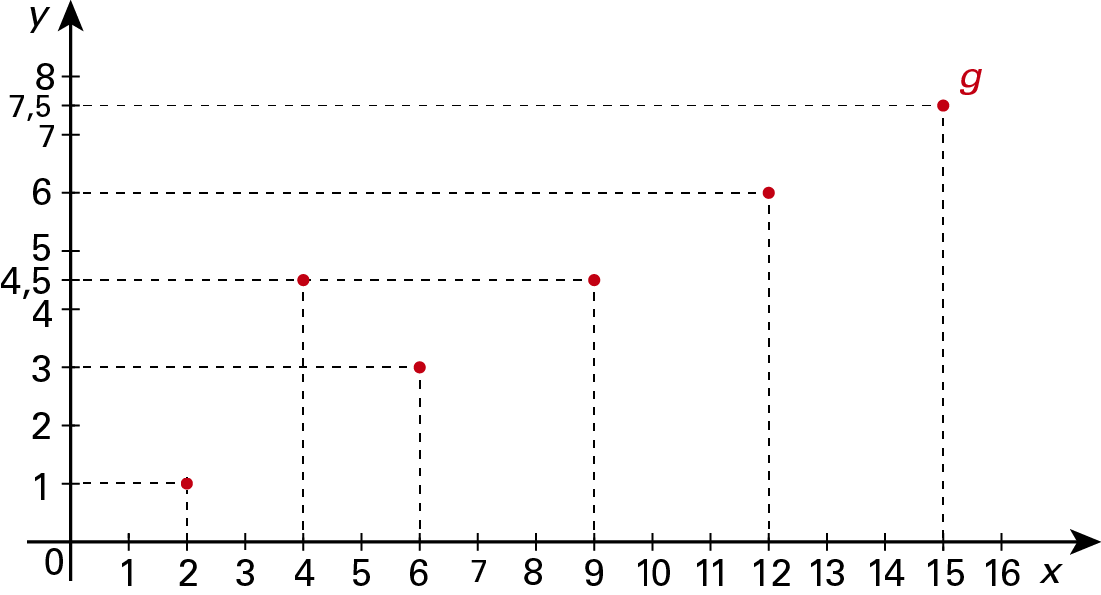 10.1.	10.2.	a)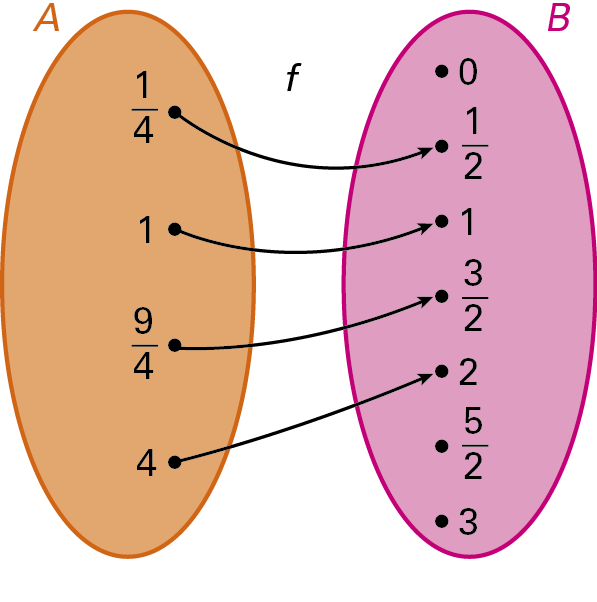 		b)		c) 		d)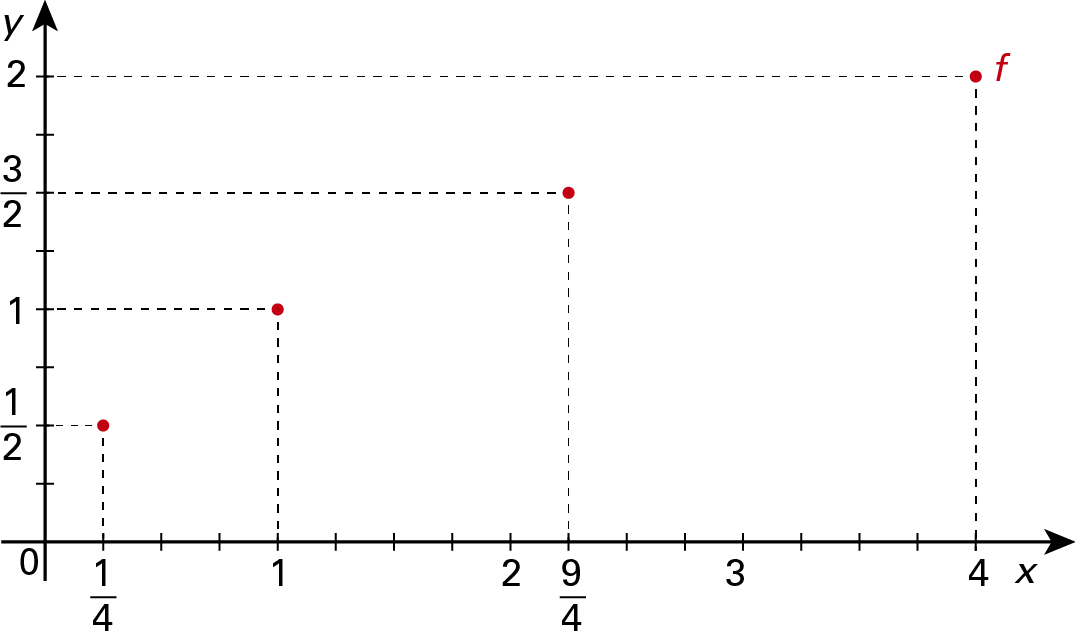 		e) 10.3.	Porque f e g não têm o mesmo conjunto de chegada. x369121518y023250x2469121514,534,567,5x1412